Springfield School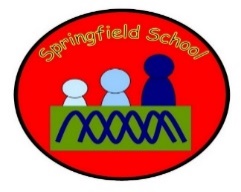 Take the objectives for the LO stickers from this section Progression of Learning Blackbirds Class Medium Term Planning for PHSE Topic: Pioneers  Lesson 1 ‘link it’ What do we know about bullying?  Exposition-What is bullying? Group work- Explain what bully is. How can we help to stop bulling in school. List the different ways we can help people to feel safe. Plenary- Share work Lesson 2 ‘learn it’ What do we do if we think we are being bullied?   Exposition-What do we do if we think we are being bullied? Group work- Explain who might help us. Look at the bullying circle. Scenarios Plenary- Share work Lesson 3 ‘check it’How can we help others?   Exposition-What do we do if we think others are being bullied? Group work- Look at the bullying circle. Scenarios Plenary- Share work Lesson 4 ‘link it’What is racism?  Exposition-What is racism and why is this not ok?Group work- Explain what racism is? How do we stop racism in society?Plenary- Share work Lesson 5 ‘learn it’ What is racial discrimination?  Exposition-What is racial discrimination and is this the same as racism? Group work- Explain the difference between racism and racial discrimination. Why is it important that we are all treated fairly?  Plenary- Share work Lesson 6 ‘diversity’ We are all amazing! Exposition – How are we all different? Let list the different ways. Group work- Create a piece of art work demonstrating and celebrating the differences between us all. Plenary – Share work.  Substantive Knowledge  (Content)Disciplinary Knowledge  (Skills) Developing good relationships and respecting the differences between people 4. Pupils should be taught: a. that their actions affect themselves and others, to care about other people's feelings and to try to see things from their points of view; b. to think about the lives of people living in other places and times, and people with different values and customs; c. to be aware of different types of relationship, including marriage and those between friends and families, and to develop the skills to be effective in relationships; d. to realise the nature and consequences of racism, teasing, bullying and aggressive behaviours, and how to respond to them and ask for help; e. to recognise and challenge stereotypes; f. that differences and similarities between people arise from a number of factors, including cultural, ethnic, racial and religious diversity, gender and disability; g. where individuals, families and groups can get help and support. *I can show the teams they belong to through images *I can follow instructions and create a tower by applying good listening;*I can show kindness to others;*I can discuss what they could do if they saw others being teased or bullied*I can sort thoughts given into helpful and not-so-helpful categories;*I can sort images of behaviours into good and not-so-good choices.‘Link It’ ‘Learn It’‘Check It’ ‘Show It’‘Know It’Previous learning of pupils knowledge of bullying and racism  Activities provided during lesson Resources PPT bullying and racism  Scenario cards Pictures,  Objects for role play dolls   Picture cards Independent activities linked to lesson Resources Pictures and picture matching Dolls How will the pupils share knowledge during or end of lessonPhotos and PPT Share and discuss work Retrieve or generalization of learning after lesson Demonstrate knowledge of bullying and racism Explore the different ways of keeping safe and being kind.  